地区補助金（DG）奨学生　申請書（様式602） ■推薦ロータリークラブ　　　　　　　　ロータリークラブは、　　　年　　月　　日開催の理事会において、下記の者を推薦することを議決したことを証明します。　　　　　　　　年　　　月　　　日						　会 長 名　　　　　　　　　　　　　						　幹 事 名　　　　　　　　　　　　　■申込者の情報■緊急連絡先代表連絡者銀行振込口座署名人の氏名（２名必要です）クラブの参加資格クラブ会長及び会長エレクトの署名				ロータリークラブ会長及び会長エレクトとして、上記の通り				ロータリー財団地区補助金奨学金の申請を致します。　　国際ロータリー第2790地区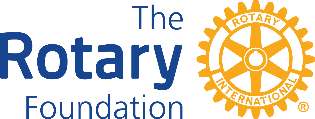 　　　地区補助金（ＤＧ）奨学生　　　申請書（クラブ→地区財団）姓名パスポートの性別 □ 男性    □ 女性 住　所 〒 本　籍E-mail連絡先電話国　籍姓名申込者との続柄 住所E-mail連絡先電話旅行保険会社（留学が決定してからで結構です）（留学が決定してからで結構です）（留学が決定してからで結構です）会社名電話番号保険証券番号氏名クラブでの役職自宅住所電話番号FAX携帯e-mail銀行名支店名預金種類口座番号口座名署名人地区ロータリー財団委員会にＭＯＵを提出した日地区ロータリー財団委員会にＭＯＵを提出した日年　　　月　　　日年　　　月　　　日ロータリー財団補助金管理セミナーに出席した会員の氏名ロータリー財団補助金管理セミナーに出席した会員の氏名ロータリー財団補助金管理セミナーに出席した会員の氏名ロータリー財団補助金管理セミナーに出席した会員の氏名提出者承認者承認者本年度クラブ会長次年度クラブ会長□次々年度会長　又は□次年度幹事年度2022-232023-24氏名直筆署名（Excelは空欄で結構です）日付2023年　　月　　日2023年　　月　　日2023年　　月　　日適用申請書提出時のクラブ代表権者事業実施年度の代表権者同左（事業が越年の場合）会長が未定の場合は次年度幹事